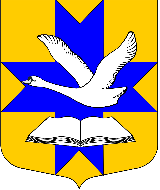 СОВЕТ ДЕПУТАТОВМУНИЦИПАЛЬНОГО ОБРАЗОВАНИЯ БОЛЬШЕКОЛПАНСКОЕ СЕЛЬСКОЕ ПОСЕЛЕНИЕ
ГАТЧИНСКОГО МУНИЦИПАЛЬНОГО РАЙОНА ЛЕНИНГРАДСКОЙ ОБЛАСТИТРЕТЬЕГО СОЗЫВАРЕШЕНИЕот «22» сентября 2016 г.					                                  № 52В соответствии с Земельным кодексом Российской Федерации, Гражданским кодексом Российской Федерации,  Федеральным законом от 6 октября 2003 года №131-ФЗ «Об общих принципах организации местного самоуправления в Российской Федерации», Уставом муниципального образования  Большеколпанское сельское поселение Совет депутатов МО Большеколпанское сельское поселениеРЕШИЛ:Внести следующее изменение в Положение об организации и проведении публичных слушаний в муниципальном образовании  Большеколпанское сельское поселение Гатчинского муниципального района  Ленинградской области, утвержденное решением Совета депутатов муниципального образования Большеколпанское сельское поселение от 21.02.2013 г. № 09: дополнить п.5 подпунктом  6  Положения и изложить его в следующей редакции:«6) вопросы установления публичного сервитута.»Считать утратившим силу  Решение Совета депутатов  № 38 от 26.05.2016 г. «О внесении изменений  в Положение об организации и проведении публичных (общественных) слушаний в  МО Большеколпанское сельское поселение Гатчинского муниципального района  Ленинградской области, утвержденное решением Совета депутатов муниципального образования  Большеколпанское сельское поселение от 23.11.2006 г. №107 (с изм. от 22.03.2012 № 15).2. Настоящее решение вступает в силу со дня его официального опубликования. 3. Настоящее решение подлежит официальному опубликованию и размещению на официальном сайте муниципального образования Большеколпанское сельское поселение.Глава муниципального образованияБольшеколпанское сельское поселение                        		                          О.В. Лиманкин«О внесении изменений в Положение об организации и проведении публичных слушаний в муниципальном образовании  Большеколпанское сельское поселение Гатчинского муниципального района  Ленинградской области, утвержденное решением Совета депутатов муниципального образования Большеколпанское сельское поселение от 21.02.2013 г. № 09»